REGULAMENTUL CONCURSULUI JUDEŢEAN DE CREAȚIE LITERARĂLIMBA FRANCEZĂ/ LIMBA ENGLEZĂ/ LIMBA GERMANĂVISARE ȘI ZBOREDIȚIA a II-a, an școlar 2021-2022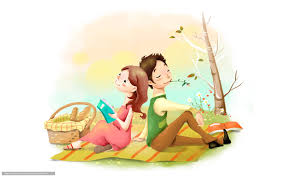 Colegiul Național „Ion Minulescu“ Slatina, județul Olt, organizează a II-a ediţie a Concursului judeţean de limbi moderne de creaţie literară - ,,Visare și zbor”, adresat elevilor de gimnaziu şi liceu.Concursul județean „Visare și zbor“ este gândit ca un concurs de poezii, scrisori, eseuri, pagini de jurnal despre  prietenie/ dragoste/ visare... în limbile franceză, engleză sau germană.Concursul se desfăşoară pe mai multe secţiuni:Creație literară într-o limbă străină a elevilor de gimnaziu: clasele V-VI și clasele VII-VIII (poezie, proză/eseu literar, pagină de jurnal, scrisoare);Creaţie literară într-o limbă străină a elevilor de liceu: clasele IX-X și clasele XI-XII (poezie, proză/eseu literar, pagină de jurnal, scrisoare).Producțiile vor avea maximum 2 pagini, la clasele V-VIII şi maximum 3 pagini, la clasele IX-XII.Pentru un aspect frumos și îngrijit, puteți scrie pe foaie cu un desen. Puteți face chiar voi desenul!Sunteți liberi la idei! Scrieți tot ce simțiți, tot ce gândiți și vă trece prin minte!Sub titlul textului se precizeză clasa. Documentul se salvează cu titlul lucrării.Numele şi prenumele elevului participant, școala de proveniență și profesorul îndrumător se specifică doar pe fișa de înscriere.NU SE TRECE NUMELE AUTORULUI PE LUCRARE!Pentru identificarea autorilor lucrărilor, acestea trebuie să fie însoțite obligatoriu de fișa de înscriere. Inscrierea şi trimiterea lucrărilor: 02 – 20 mai 2022. Fișele de înscriere și lucrările vor fi trimise pe adresa: concurstrilingv@gmail.com până cel târziu în data de 20.05.2022.Jurizarea lucrărilor: 23-27 mai 2022Elevii premiați pentru fiecare secțiune vor primi diplome. Un elev poate participa cu o singură lucrare. NU SE PERCEPE TAXĂ DE PARTICIPARE !FIŞĂ DE ÎNSCRIEREPROFESOR ÎNDRUMĂTOR: __________________________TELEFON: ________________________E-MAIL: _______________________ŞCOALA:  ____________________________________________Nr. crt.Numele şi prenumele elevuluiUnitatea de învățământClasaTitlul lucrării1.2.3.4.